SURAT PERNYATAANPESANTREN MAHASISWA KH. AHMAD DAHLAN (PERSADA)UNIVERSITAS AHMAD DAHLAN YOGYAKARTATAHUN 2023/2024Yang bertandatangan di bawah ini, saya :Nama			:………………………………………………………….…….NIM			: ……………………………………………………………….Fakultas			: ……………………………………………………………….Program Studi		: ……………………………………………………………….Tempat/ Tgl Lahir 	: ……………………………………………………………….Alamat			: ……………………………………………………………….				  .……………………………………………………...……….No Telp/HP		: ……………………………………………………………….Dengan ini menyatakan bahwa :Sanggup tinggal di PERSADA selama 1 (satu) tahun atau 2 semester.Tidak merokok, bebas NARKOTIKA dan sanggup menjaga nama baik PERSADA.Sanggup aktif di Ikatan Mahasiswa Muhammadiyah (IMM) di kampus.Sanggup mengikuti latihan Tapak Suci dan Hizbul Wathon di PERSADA.Sanggup mengikuti dan menaati kegiatan/program yang diselenggarakan PERSADA.Sanggup mengundurkan diri apabila tidak mengikuti kegiatan-kegiatan dan peraturan di PERSADASanggup menerima sanksi, termasuk sanksi dikeluarkan dari PERSADA jika melanggar peraturan. Demikian surat pernyataan ini saya buat dengan sebenar-benarnya dan tanpa adanya paksaan dari pihak manapun juga.																			Yogyakarta,................................									Yang menyatakan,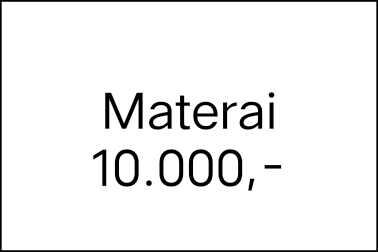 																			(……………………………….....)